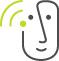 Høreforeningen lokalafdeling Aabenraa-Haderslev-Sønderborg-TønderOnsdag den 19. januar 2022 kl. 17.00 – 20.00Sted: Billedsalen, Folkehjem, Haderslevvej 7, 6200 AabenraaKom med til en hyggelig aften.Vi starter med spisning. Kl. 18.00 kommer Stig Nørregård og underholder med ”Revyens mestre”.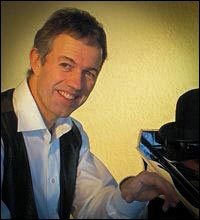 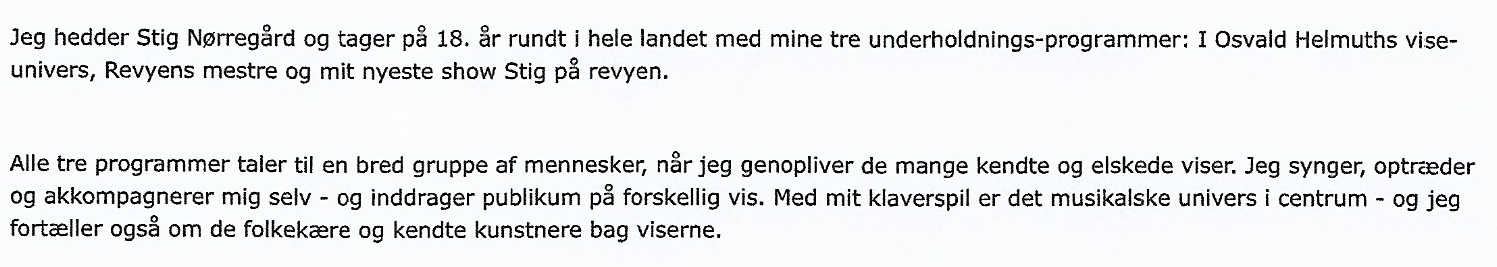 Der vil være kaffe/te med tilbehør under underholdningen. Teleslynge og skrivetolkning forefindes.Alle er velkomne, tag gerne naboer, familie samt venner med.Pris kr. 150,00 pr. person + drikkevarer betales særskilt.Bindende tilmelding senest den 12. januar 2022.Til formanden:Kirsten Juul Jensen53 29 45 00,  73 65 07 21,   kirstenjensen22@gmail.com / kjj-ten@outlook.dk 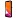 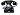 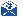 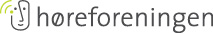 